АДМИНИСТРАЦИЯ МУНИЦИПАЛЬНОГО ОБРАЗОВАНИЯ УСТЬ-ЛАБИНСКИЙ РАЙОН П О С Т А Н О В Л Е Н И Еот                                                            №город Усть-ЛабинскОб утверждении муниципальной программы муниципального образования Усть-Лабинский район «Формирование условий для духовно-нравственного развития граждан»В соответствии со статьей 179 Бюджетного кодекса Российской Федерации, статьями 7,15 Федерального закона от 6 октября 2003 года № 131-ФЗ «Об общих принципах организации местного самоуправления в Российской Федерации», постановлением администрации муниципального образования Усть-Лабинский район от 08 июня 2015 года № 608 «Об утверждении Порядка принятия решения о разработке, формирования, реализации и оценки эффективности реализации муниципальных программ муниципального образования Усть-Лабинский район, п о с т а н о в л я ю:1. Утвердить муниципальную программу муниципального образования Усть-Лабинский район «Формирование условий для духовно-нравственного развития граждан», согласно приложению к настоящему постановлению.2. Управлению экономики администрации муниципального образования Усть-Лабинский район (Гаценко) обеспечить размещение настоящего постановления на официальном сайте муниципального образования Усть-Лабинский район в сети «Интернет».3. Контроль за выполнением настоящего постановления возложить на заместителя главы муниципального образования Усть-Лабинский район, начальника финансового отдела администрации муниципального образования Усть-Лабинский район М.А.Дружкову.4. Постановление вступает в силу с 1 января 2020 года, но не ранее вступления в силу решения Совета муниципального образования Усть-Лабинский район « О бюджете муниципального образования Усть-Лабинский район на 2020 год и на плановый период 2021 и 2022 годов». Исполняющий обязанности главымуниципального образованияУсть-Лабинский район                                                            А.А.Гедзь                                                                                                                                             ПРИЛОЖЕНИЕ    к постановлению администрации                                                                     муниципального образования                                                          Усть-Лабинский район                                                                 от___________ № ________МУНИЦИПАЛЬНАЯ ПРОГРАММАмуниципального образования Усть-Лабинский район«Формирование условий для духовно-нравственного развития граждан»ПАСПОРТмуниципальной программымуниципального образования Усть-Лабинский район«Формирование условий для духовно-нравственного развития граждан»1. Характеристика текущего состояния и основные проблемы в поддержке деятельности социально-ориентированных общественных объединений в рамках реализации муниципальной программы В основе Программы - решение проблемы укрепления российской демократии, развития институтов гражданского общества.На сегодняшний день уже накоплен немалый опыт по формированию механизма взаимодействия органов местного самоуправления и некоммерческих организаций на территории муниципального образования Усть-Лабинский район. Правовую основу этого взаимодействия заложил Федеральный закон                      от 5 апреля 2010 года № 40-ФЗ «О внесении изменений в отдельные законодательные акты Российской Федерации по вопросу поддержки социально ориентированных некоммерческих организаций». Программа разработана в соответствии с Бюджетным кодексом Российской Федерации, Федеральными законами от 6 октября 2003 года № 131 –ФЗ «Об общих принципах организации местного самоуправления в Российской Федерации»,  19 мая 1995 года № 82-ФЗ «Об общественных объединениях», 12 января 1996 года № 7-ФЗ «О некоммерческих организациях».Общественные организации являются проводником обратной связи между населением и органами местного самоуправления. При их помощи органы местного самоуправления получают информацию об эффективности своих действий, сокращают разрыв между властью и обществом, снижают социальную напряженность, выполняя функцию резонатора. Они способны  оказывать качественные социальные услуги населению,  выражать интересы граждан, организовывать их на самостоятельное решение проблем.Некоммерческими организациями муниципального образования ведется активная работа по защите законных прав различных категорий граждан и органы местного самоуправления поддерживают подобные инициативы. Эти организации принимают самое активное участие в решении сложнейших задач, стоящих перед органами местного самоуправления по решению социальных проблем старшего поколения и инвалидов, военно-патриотическому воспитанию молодежи; выполняют роль посредника между органами местного самоуправления и населением; организуют публичный диалог с органами местного самоуправления по ключевым вопросам развития муниципального образования, защиты социально-экономических, гражданских, трудовых прав и свобод лиц старшего поколения.В последние годы органами местного самоуправления совместно с общественными объединениями и некоммерческими организациями заложены основы и созданы предпосылки для дальнейшего формирования и развития правовых, экономических и организационных условий построения гражданского общества и его демократизации. Программа является продолжением начатой работы по данному направлению, поддерживая стратегию развития муниципального образования, края и планомерное решение поставленных Президентом Российской Федерации задач. Целью Программы является формирование условий для духовно-нравственного развития граждан, проживающих на территории Усть-Лабинского района.  Задачей настоящей Программы является обеспечение деятельности общественных объединений и социально ориентированных некоммерческих организаций, направленной на развитие духовно – нравственного воспитания, возрождение духовно-моральных норм граждан, проживающих на территории Усть-Лабинского района,  включающей в себя: формирование системы поддержки некоммерческих организаций, деятельность которых направлена на решение актуальных, социально значимых проблем муниципального образования Усть-Лабинский район;создание условий для обеспечения широкого участия граждан и общественных институтов в решении социально значимых проблем муниципального образования Усть-Лабинский район;предоставление равных возможностей для общественных объединений и социально ориентированных некоммерческих организаций в получении социального заказа на оказание услуг для решения приоритетных социально значимых проблем населения муниципального образования Усть-Лабинский район, финансируемого за счет средств бюджета муниципального образования Усть-Лабинский район;повышение активности общественных объединений и некоммерческих организаций в процессе решения социально значимых проблем муниципального образования Усть-Лабинский район, развитие механизмов независимой общественной экспертизы и консультаций на ранних стадиях подготовки и принятия решений органами местного самоуправления и обеспечение конструктивного взаимодействия органов местного самоуправления и некоммерческих организаций в достижении общественного согласия и создании условий для социального и культурного развития муниципального образования Усть-Лабинский район;обеспечение информированности населения о деятельности различных институтов гражданского общества.2. Цели, задачи и целевые показатели, сроки и этапы реализации муниципальной программыЦели и задачи программы обусловлены приоритетами, которые определены в Федеральном законе от 12.01.1996 года №7-ФЗ «О некоммерческих организациях», Стратегией государственной национальной политики Российской Федерации на период до 2025 года, утвержденной Указом Президента Российской Федерации от 19.12.2012 года № 1666, и Стратегией национальной безопасности Российской Федерации до 2020 года, утвержденной Указом Президента Российской Федерации от 12.05.2009 года № 537.Цель муниципальной программы:  формирование условий для духовно-нравственного развития граждан, проживающих на территории Усть-Лабинского района.Задача муниципальной программы: обеспечение деятельности общественных объединений и социально ориентированных некоммерческих организаций, направленной на развитие духовно – нравственного воспитания, возрождение духовно-моральных норм граждан, проживающих на территории Усть-Лабинского района.Сроки реализации программы: 2020 - 2025 годы.Целевые показатели настоящей программы приведены в таблице № 1 к программе.3.Перечень мероприятий программы	Перечень мероприятий программы представлен в Таблице № 2 к программе.5Таблица № 1Цели, задачи и целевые показатели муниципальной программы«Формирование условий для духовно-нравственного развития граждан»Начальник управления экономикиадминистрации муниципальногообразования Усть-Лабинский район                                                                                                                         Н.В.Гаценко                                                                                                                                                                                       Таблица № 2   Перечень основных мероприятий муниципальной программы«Формирование условий для духовно-нравственного развития граждан»Начальник управления экономикиадминистрации муниципальногообразования Усть-Лабинский район                                                                                                                         Н.В.Гаценко74. Обоснование ресурсного обеспечения муниципальной программыРесурсное обеспечение реализации основных мероприятий муниципальной программы осуществляется из средств  бюджета муниципального образования Усть-Лабинский район.Сведения об общем объеме финансирования муниципальной программы приведены в таблице № 3 к программе.Таблица №  3Обоснование ресурсного обеспечения муниципальной программы5. Прогноз сводных показателей муниципальных заданий на оказание муниципальных услуг (выполнение работ) муниципальными учреждениями в сфере реализации муниципальной программыВ рамках реализации муниципальной программы оказание муниципальных услуг (выполнение работ) муниципальными учреждениями не предусматривается.6. Методика оценки эффективности реализации муниципальной программыЭффективность реализации муниципальной программы оценивается в соответствии с типовой методикой оценки эффективности реализации муниципальной программы, утвержденной постановлением администрации муниципального образования Усть-Лабинский район от 8 июня 2015 года N 608 "Об утверждении Порядка принятия решения о разработке, формирования, реализации и оценки эффективности реализации муниципальных программ муниципального образования Усть-Лабинский район".7. Механизм реализации муниципальной программы и контроль за ее выполнениемТекущее управление муниципальной программой осуществляет ее координатор, который:обеспечивает разработку муниципальной программы;формирует структуру муниципальной программы;организует реализацию муниципальной программы;принимает решение о необходимости внесения в установленном порядке изменений в муниципальную программу;несет ответственность за достижение целевых показателей муниципальной программы;осуществляет подготовку предложений по объемам и источникам финансирования реализации муниципальной программы;проводит мониторинг реализации муниципальной программы;ежегодно проводит оценку эффективности реализации муниципальной программы;готовит ежегодный доклад о ходе реализации муниципальной программы и оценке эффективности ее реализации;организует информационную и разъяснительную работу, направленную на освещение целей и задач муниципальной программы в печатных средствах массовой информации, на официальном сайте администрации муниципального образования Усть-Лабинский район в информационно-телекоммуникационной сети «Интернет»;размещает информацию о ходе реализации и достигнутых результатах муниципальной программы на официальном сайте администрации муниципального образования Усть-Лабинский район в информационно-телекоммуникационной сети «Интернет»;обеспечивает достоверность данных, представляемых в рамках мониторинга реализации муниципальной программы.Контроль за ходом выполнения муниципальной программы осуществляет администрация муниципального образования Усть-Лабинский район.Начальник управления экономикиадминистрации муниципальногообразования Усть-Лабинский район 					Н.В.Гаценко  Лист согласованияпроекта постановления администрации муниципального образования   Усть-Лабинский район  от «_____»_________ 2019 г.  « Об утверждении муниципальной программы муниципального образования Усть-Лабинский район  «Формирование условий для духовно нравственного развития граждан »Проект подготовлен и внесен:                        Управлением экономики администрациимуниципального образованияУсть-Лабинский районНачальник управления       	                           	                             Н.В. Гаценко                                          Проект согласован:Заместитель главы муниципального образования Усть-Лабинский район,			начальник финансового отделаадминистрации муниципальногообразования Усть-Лабинский район				         М.А. ДружковаДиректор МКУ «Централизованная бухгалтерия муниципальных учреждениймуниципального образования Усть-Лабинский район» 						         Л.Е. ГубинаНачальник юридического отдела управления по правовым вопросамадминистрации муниципальногообразования Усть-Лабинский район				         Н.А. ЛогуноваНачальник общего отдела администрации муниципальногообразования Усть-Лабинский район				         Л.П. КомароваЗаместитель главы муниципальногообразования Усть-Лабинский район			 	         В.Г. ЕфременкоНачальник управления по правовым вопросамадминистрации муниципального образования Усть-Лабинский район				          Е.В. НединУправляющий делами администрации муниципальногообразования Усть-Лабинский район					В.Е. МарчукЗАЯВКА К ПОСТАНОВЛЕНИЮНаименование вопроса: « Об утверждении муниципальной программы муниципального образования Усть-Лабинский район  «Формирование условий для духовно-  нравственного развития граждан » Проект внесен: управлением экономики администрации МО Усть-Лабинский  район.Постановление разослать:1.Управление экономики  – 1 экз.2.Финансовый отдел – 1 экз.3. МКУ «ЦБ МУ МО» – 1 экз.Координатор муниципальной программыАдминистрация муниципального образования Усть-Лабинский районКоординаторы подпрограмм муниципальной программыНе предусмотреныУчастники муниципальной программыНе предусмотреныПодпрограммы муниципальной программыНе предусмотреныВедомственные целевые программыНе предусмотреныЦель муниципальной программыФормирование условий для духовно-нравственного развития граждан, проживающих на территории Усть-Лабинского районаЗадача муниципальной программыОбеспечение деятельности общественных объединений и социально ориентированных некоммерческих организаций, направленной на развитие духовно – нравственного воспитания, возрождение духовно-моральных норм граждан, проживающих на территории Усть-Лабинского районаПеречень целевых показателей муниципальной программыОказание финансовой поддержки общественным объединениям и социально ориентированным некоммерческим организациям в целях реализации задачи, направленной на духовно-нравственное развитие граждан Усть-Лабинского районаЭтапы и сроки реализации муниципальной программыСрок реализации муниципальной программы - 2020 – 2025 годыОбъемы бюджетных ассигнований муниципальной программыОбъем финансового обеспечения муниципальной программы за счет средств бюджета муниципального образования Усть-Лабинский район – 3 300  тыс. рублей, в том числе:2020 год – 800,0 тыс. рублей, 2021 год – 500,0 тыс. рублей, 2022 год – 500,0 тыс. рублей2023 год – 500,0 тыс.рублей2024 год – 500,0 тыс.рублей 2025 год – 500,0 тыс.рублей Контроль за выполнением муниципальной программы  Администрация муниципального образования Усть-Лабинский район№ п/пНаименованиеединица измеренияОтчетный2018 год2020год2021год2022год2023год2024год2025год123456789101.Муниципальная программа «Формирование условий для духовно-нравственного развития граждан»Муниципальная программа «Формирование условий для духовно-нравственного развития граждан»Муниципальная программа «Формирование условий для духовно-нравственного развития граждан»Муниципальная программа «Формирование условий для духовно-нравственного развития граждан»Муниципальная программа «Формирование условий для духовно-нравственного развития граждан»Муниципальная программа «Формирование условий для духовно-нравственного развития граждан»Муниципальная программа «Формирование условий для духовно-нравственного развития граждан»Муниципальная программа «Формирование условий для духовно-нравственного развития граждан»Муниципальная программа «Формирование условий для духовно-нравственного развития граждан»Цель: Формирование условий для духовно-нравственного развития граждан, проживающих на территории Усть-Лабинского районаЦель: Формирование условий для духовно-нравственного развития граждан, проживающих на территории Усть-Лабинского районаЦель: Формирование условий для духовно-нравственного развития граждан, проживающих на территории Усть-Лабинского районаЦель: Формирование условий для духовно-нравственного развития граждан, проживающих на территории Усть-Лабинского районаЦель: Формирование условий для духовно-нравственного развития граждан, проживающих на территории Усть-Лабинского районаЦель: Формирование условий для духовно-нравственного развития граждан, проживающих на территории Усть-Лабинского районаЦель: Формирование условий для духовно-нравственного развития граждан, проживающих на территории Усть-Лабинского районаЦель: Формирование условий для духовно-нравственного развития граждан, проживающих на территории Усть-Лабинского районаЦель: Формирование условий для духовно-нравственного развития граждан, проживающих на территории Усть-Лабинского районаЗадача: обеспечение деятельности общественных объединений и социально ориентированных некоммерческих организаций, направленной на развитие духовно-нравственного воспитания, возрождение духовно-моральных норм граждан, проживающих на территории Усть-Лабинского районаЗадача: обеспечение деятельности общественных объединений и социально ориентированных некоммерческих организаций, направленной на развитие духовно-нравственного воспитания, возрождение духовно-моральных норм граждан, проживающих на территории Усть-Лабинского районаЗадача: обеспечение деятельности общественных объединений и социально ориентированных некоммерческих организаций, направленной на развитие духовно-нравственного воспитания, возрождение духовно-моральных норм граждан, проживающих на территории Усть-Лабинского районаЗадача: обеспечение деятельности общественных объединений и социально ориентированных некоммерческих организаций, направленной на развитие духовно-нравственного воспитания, возрождение духовно-моральных норм граждан, проживающих на территории Усть-Лабинского районаЗадача: обеспечение деятельности общественных объединений и социально ориентированных некоммерческих организаций, направленной на развитие духовно-нравственного воспитания, возрождение духовно-моральных норм граждан, проживающих на территории Усть-Лабинского районаЗадача: обеспечение деятельности общественных объединений и социально ориентированных некоммерческих организаций, направленной на развитие духовно-нравственного воспитания, возрождение духовно-моральных норм граждан, проживающих на территории Усть-Лабинского районаЗадача: обеспечение деятельности общественных объединений и социально ориентированных некоммерческих организаций, направленной на развитие духовно-нравственного воспитания, возрождение духовно-моральных норм граждан, проживающих на территории Усть-Лабинского районаЗадача: обеспечение деятельности общественных объединений и социально ориентированных некоммерческих организаций, направленной на развитие духовно-нравственного воспитания, возрождение духовно-моральных норм граждан, проживающих на территории Усть-Лабинского районаЗадача: обеспечение деятельности общественных объединений и социально ориентированных некоммерческих организаций, направленной на развитие духовно-нравственного воспитания, возрождение духовно-моральных норм граждан, проживающих на территории Усть-Лабинского района1.1Целевой показательОказание финансовой поддержки общественным объединениям и социально ориентированным некоммерческим организациям в целях реализации задачи, направленной на духовно-нравственное развитие граждан Усть-Лабинского районаКоличество учреждений6533333№ п/пНаименование мероприятияГоды реализацииОбъем финансирования, тыс. рублейОбъем финансирования, тыс. рублейОбъем финансирования, тыс. рублейОбъем финансирования, тыс. рублейОбъем финансирования, тыс. рублейНепосредственный результат реализации мероприятияМуниципальный заказчик, главный распорядитель (распорядитель) бюджетных средств, исполнитель№ п/пНаименование мероприятияГоды реализацииВсегов разрезе источников финансированияв разрезе источников финансированияв разрезе источников финансированияв разрезе источников финансированияНепосредственный результат реализации мероприятияМуниципальный заказчик, главный распорядитель (распорядитель) бюджетных средств, исполнитель№ п/пНаименование мероприятияГоды реализацииВсегофедеральный бюджеткраевой бюджетбюджет МО Усть-Лабинский районвнебюджетные источникиНепосредственный результат реализации мероприятияМуниципальный заказчик, главный распорядитель (распорядитель) бюджетных средств, исполнитель123456789101. Цель: Формирование условий для духовно-нравственного развития граждан, проживающих на территории Усть-Лабинского районаЦель: Формирование условий для духовно-нравственного развития граждан, проживающих на территории Усть-Лабинского районаЦель: Формирование условий для духовно-нравственного развития граждан, проживающих на территории Усть-Лабинского районаЦель: Формирование условий для духовно-нравственного развития граждан, проживающих на территории Усть-Лабинского районаЦель: Формирование условий для духовно-нравственного развития граждан, проживающих на территории Усть-Лабинского районаЦель: Формирование условий для духовно-нравственного развития граждан, проживающих на территории Усть-Лабинского районаЦель: Формирование условий для духовно-нравственного развития граждан, проживающих на территории Усть-Лабинского районаЦель: Формирование условий для духовно-нравственного развития граждан, проживающих на территории Усть-Лабинского районаЦель: Формирование условий для духовно-нравственного развития граждан, проживающих на территории Усть-Лабинского района1. Цель: Формирование условий для духовно-нравственного развития граждан, проживающих на территории Усть-Лабинского районаЦель: Формирование условий для духовно-нравственного развития граждан, проживающих на территории Усть-Лабинского районаЦель: Формирование условий для духовно-нравственного развития граждан, проживающих на территории Усть-Лабинского районаЦель: Формирование условий для духовно-нравственного развития граждан, проживающих на территории Усть-Лабинского районаЦель: Формирование условий для духовно-нравственного развития граждан, проживающих на территории Усть-Лабинского районаЦель: Формирование условий для духовно-нравственного развития граждан, проживающих на территории Усть-Лабинского районаЦель: Формирование условий для духовно-нравственного развития граждан, проживающих на территории Усть-Лабинского районаЦель: Формирование условий для духовно-нравственного развития граждан, проживающих на территории Усть-Лабинского районаЦель: Формирование условий для духовно-нравственного развития граждан, проживающих на территории Усть-Лабинского района 1.1Задача:  Обеспечение деятельности общественных объединений и социально ориентированных некоммерческих организаций, направленной на развитие духовно – нравственного воспитания, возрождение духовно-моральных норм граждан, проживающих на территории Усть-Лабинского районаЗадача:  Обеспечение деятельности общественных объединений и социально ориентированных некоммерческих организаций, направленной на развитие духовно – нравственного воспитания, возрождение духовно-моральных норм граждан, проживающих на территории Усть-Лабинского районаЗадача:  Обеспечение деятельности общественных объединений и социально ориентированных некоммерческих организаций, направленной на развитие духовно – нравственного воспитания, возрождение духовно-моральных норм граждан, проживающих на территории Усть-Лабинского районаЗадача:  Обеспечение деятельности общественных объединений и социально ориентированных некоммерческих организаций, направленной на развитие духовно – нравственного воспитания, возрождение духовно-моральных норм граждан, проживающих на территории Усть-Лабинского районаЗадача:  Обеспечение деятельности общественных объединений и социально ориентированных некоммерческих организаций, направленной на развитие духовно – нравственного воспитания, возрождение духовно-моральных норм граждан, проживающих на территории Усть-Лабинского районаЗадача:  Обеспечение деятельности общественных объединений и социально ориентированных некоммерческих организаций, направленной на развитие духовно – нравственного воспитания, возрождение духовно-моральных норм граждан, проживающих на территории Усть-Лабинского районаЗадача:  Обеспечение деятельности общественных объединений и социально ориентированных некоммерческих организаций, направленной на развитие духовно – нравственного воспитания, возрождение духовно-моральных норм граждан, проживающих на территории Усть-Лабинского районаЗадача:  Обеспечение деятельности общественных объединений и социально ориентированных некоммерческих организаций, направленной на развитие духовно – нравственного воспитания, возрождение духовно-моральных норм граждан, проживающих на территории Усть-Лабинского районаЗадача:  Обеспечение деятельности общественных объединений и социально ориентированных некоммерческих организаций, направленной на развитие духовно – нравственного воспитания, возрождение духовно-моральных норм граждан, проживающих на территории Усть-Лабинского района1.1.1Основное мероприятие:Оказание финансовой поддержки социально ориентированным некоммерческим организациям 2020 год800,0800,0 Оказание финансовой поддержкиАдминистрация муниципального образования Усть-Лабинский район 1.1.1Основное мероприятие:Оказание финансовой поддержки социально ориентированным некоммерческим организациям 2021 год500,0500,0 Оказание финансовой поддержкиАдминистрация муниципального образования Усть-Лабинский район 1.1.1Основное мероприятие:Оказание финансовой поддержки социально ориентированным некоммерческим организациям 2022 год500,0500,0 Оказание финансовой поддержкиАдминистрация муниципального образования Усть-Лабинский район 1.1.1Основное мероприятие:Оказание финансовой поддержки социально ориентированным некоммерческим организациям 2023 год500,0500,0 Оказание финансовой поддержкиАдминистрация муниципального образования Усть-Лабинский район 1.1.1Основное мероприятие:Оказание финансовой поддержки социально ориентированным некоммерческим организациям 2024 год500,0500,0 Оказание финансовой поддержкиАдминистрация муниципального образования Усть-Лабинский район 1.1.1Основное мероприятие:Оказание финансовой поддержки социально ориентированным некоммерческим организациям 2025 год500,0500,0 Оказание финансовой поддержкиАдминистрация муниципального образования Усть-Лабинский район 1.1.1Основное мероприятие:Оказание финансовой поддержки социально ориентированным некоммерческим организациям  Оказание финансовой поддержкиАдминистрация муниципального образования Усть-Лабинский район 1.1.1Основное мероприятие:Оказание финансовой поддержки социально ориентированным некоммерческим организациям Всего3 300,03 300,0 Оказание финансовой поддержкиАдминистрация муниципального образования Усть-Лабинский район Годы реализацииОбъем финансирования, тыс. рублейОбъем финансирования, тыс. рублейОбъем финансирования, тыс. рублейОбъем финансирования, тыс. рублейОбъем финансирования, тыс. рублейГоды реализациивсегов разрезе источников финансированияв разрезе источников финансированияв разрезе источников финансированияв разрезе источников финансированияГоды реализациивсегофедеральный бюджеткраевой бюджетбюджет МО Усть-Лабинский районвнебюджетные источники1234562020 год800,00,00,0800,00,02021 год500,00,00,0500,00,02022 год500,00,00,0500,00,02023 год500,00,00,0500,00,02024 год500,00,00,0500,00,02025 год500,00,00,0500,00,0Всего3 300,00,00,03 300,00,0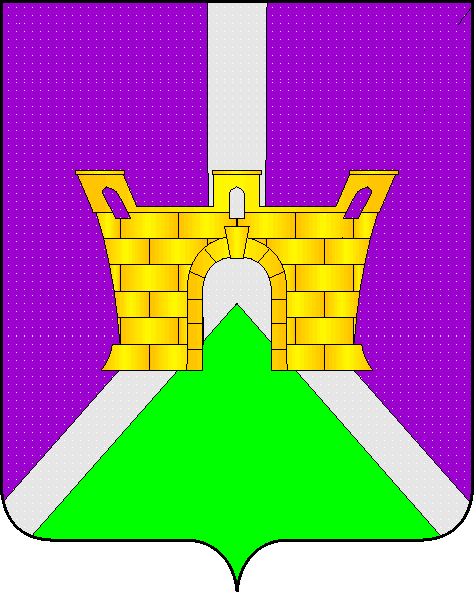 